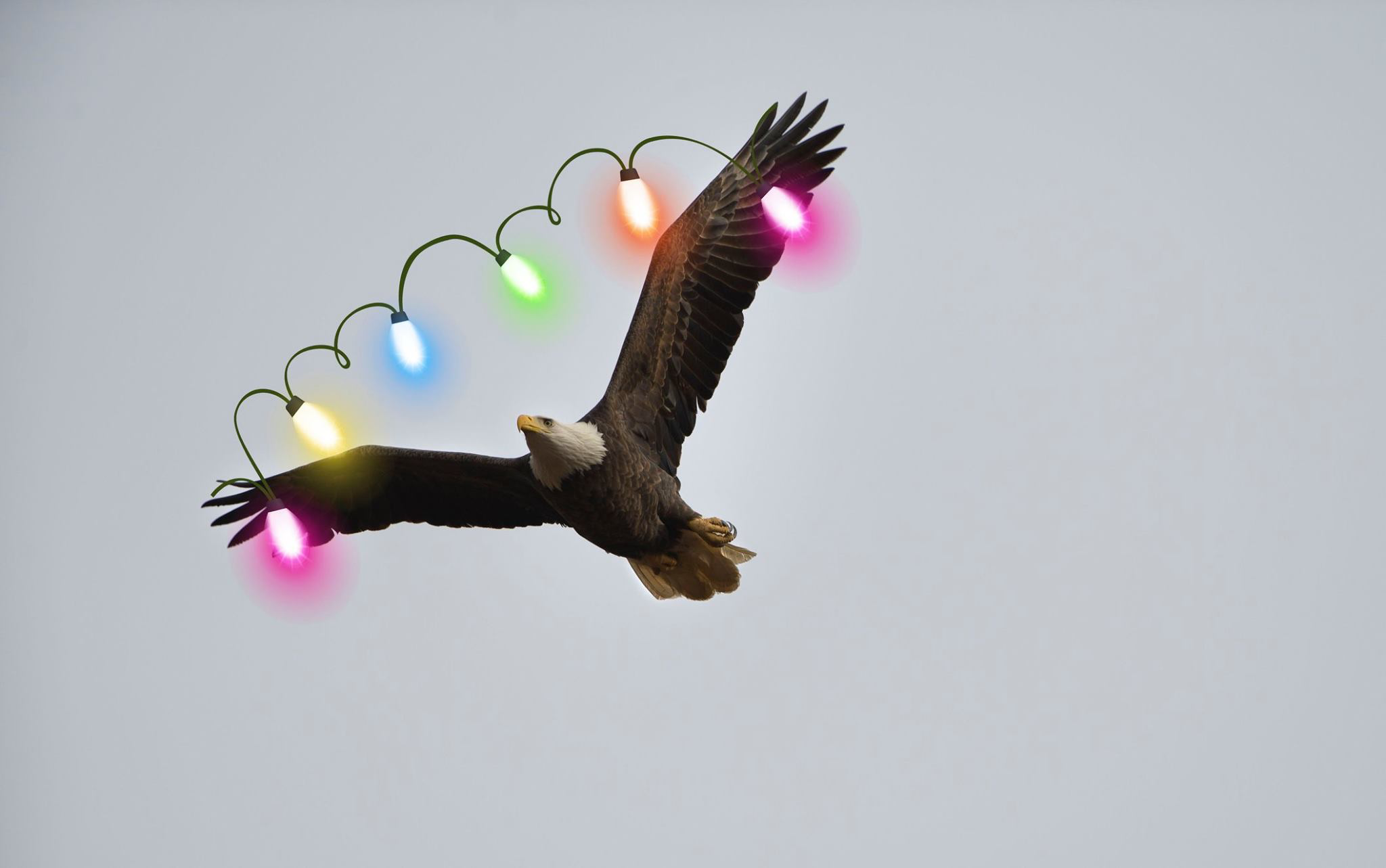 2020 YEAR-END EAGLE ACTIONHoliday greetings to all!Encounters with Bald Eagles on the golf course and around Copake Lake are blooming as the cold weather deepens. This is not only normal but expected — they’re back!You might know that Bald Eagles are mostly “nomads,” rather than all-out migrants, in that many of them roam around in search of fishing spots when their northern lakes and ponds freeze up — Copake Lake, because it often stays unfrozen deeper into winter, is an open-water takeout venue for Eagles and others. Photos of Bald Eagles skating at the lake are flying around via texts. Always great stuff. Two of those birds are almost definitely our local adult Eagle pair.Bonus: On December 23rd, I did a social-distanced binocular stakeout of our faithful Bald Eagle nest — a huge decoration in its tree on the Braunstein estate. Most Eagles reuse the same nest year after year, and our pair certainly do. Around December, Balds like to start sprucing up their nest sites with sticks, grasses, and other material, in prep to start laying eggs as early as January. So on the 23rd, there they were: One adult was perched about 10 feet above the nest, another sprawled across an outer edge of it. They hung out for at least an hour, so I had to hang with them, because they’re awesome and worth it. Excellent to see them setting up housekeeping once again (this nest has been active every year since at least 2012).Birders are urged to not get close to any raptor’s nest, particularly Balds, which are very sensitive to intruders. So with leaves down and visibility up, here are the best places on the golf course to scope out this nest from a distance. (Binoculars are highly recommended, but it’s clearly visible with the naked eye too.) -Standing at the rear of the 6th tee box-The area between 5th green and 17th green, and walking from there toward 17th teeFrom either spot, turn due south, toward 17th tee. In the distance, look at the two tallest trees you can see. The nest is near the top of the second-tallest tree. A very big blotch; can’t miss it.Some fun facts about Bald Eagles, beyond the basics:**A single adult has more than 7,000 feathers.**Adult females are up to a third bigger and 10-plus pounds heavier than males.**That nest is a beast: Balds build the biggest nests of any North American bird. They get reinforced every year, so they can go 10 feet deep and weigh more than a ton. (Heaviest on record: more than 6,000 pounds.)**In great conditions, Balds can live past age 30.**Bald Eagles were officially an endangered species; the main factor in their incredible comeback story was the banning of the pesticide DDT, in 1972, along with new protections of their habitats; that year, New York state had one known pair of nesting Balds; by 2017, there were almost 450 pairs. (New York’s Eagle population now ranks somewhere in the middle among the Lower 48 states; Alaska, which is Eagle Central, has more than 30,000 individuals; but Balds are now seen in every state except Hawaii.)**I often get asked about whether we can and should put up a “nestcam” for our illustrious Eagles. Short answer is that it’s not really feasible. But nestcams are all over the world — and Denise Chickery recently told me about the best one any of us will ever see. It’s on the campus of Berry College in Mount Berry, Georgia; it’s a phenomenally detailed setup and website. And it can be addictive.https://www.berry.edu/eaglecam/**Here’s a five-minute video clip from another nestcam (Minnesota, March 2020), with Mom bringing food to her tiny chicks and looking generally badass.https://youtu.be/SbOx2aVLXN8